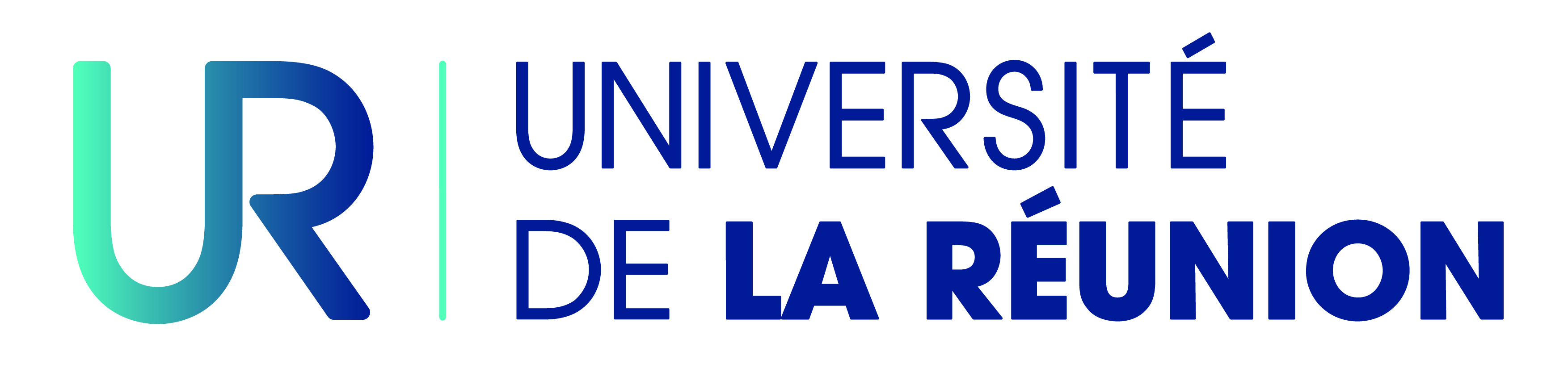 ÉLECTIONS AUX CONSEILS CENTRAUXRENOUVELLEMENT GÉNÉRAL DES REPRÉSENTANTS DES USAGERSSCRUTINS DU 09 MARS 2023Formulaire de dépôt de listeLISTE DE CANDIDATURES - COLLEGE DES USAGERSCONSEIL D’ADMINISTRATIONNombre de sièges à pourvoir : 6Je soussigné(e),……………………………………………………………………………………………………………………………………….…………………………………………………………………………………………………………,agissant en qualité de délégué (e) de liste.Mél :……………………………………………………………………………………………………………………….Téléphone :……………………………………………………….……………………Déclare déposer une liste de candidatures de …………..………….noms présentés dans l’ordre suivant :Les listes de candidats sont composées alternativement d’un candidat de chaque sexeCette liste doit être accompagnée de la déclaration individuelle de candidature de chaque candidat de la liste. Les étudiants doivent en outre fournir une copie de leur carte d’étudiant ou à défaut, un certificat de scolarité. Les listes comprennent un nombre de candidats maximum égal au double du nombre de sièges de titulaires à pourvoir afin de prendre en compte l’élection d’un suppléant associé à chaque titulaire. Les listes peuvent être incomplètes : elles doivent comporter un nombre de candidats au moins égal à la moitié du nombre des sièges de membres titulaires et suppléants à pourvoir. Elles doivent également pour les élections au CA assurer la représentation d’au moins 3 des grands secteurs de formation. Les listes de candidats sont constituées alternativement d’un candidat de chaque sexe (femme/homme ou homme/femme). Nom de la liste ………………………………………………….……………………………………………………..…………………………….................................................................................................................Soutien(s) : Les candidats qui déposent les listes peuvent préciser leur appartenance ou le soutien dont ils bénéficient sur leurs déclarations de candidature et sur leurs programmes. Les mêmes précisions figurent sur les bulletins de vote.…..………………………………………………………………………………………………………………………………………………………………………….…..………………………………………………………………………………………………………………………………………………………………………….…..………………………………………………………………………………………………………………………………………………………………………….…..…………………………………………………………………………………………………………………………………………………………………………..Fait à ………………………………………………………………………….Le……………………………………………………………………………..Signature :ACCUSÉ DE RÉCEPTION – LISTE DE CANDIDATURES – CONSEIL D’ADMINISTRATIONListe déposée le …………………………………………………………………………..………………à ………………………………H…………..Par : …………………………………………………………………………………………………………………………………………………….…………..Nombre de déclarations individuelles jointes : ……………………………………………………………....Proposition d’un assesseur titulaire et d’un assesseur suppléant: OUI-NON Nom /prénom : -…………………………………………………………………………………………………………………………………………..-………………………………………………………………………………………………………………………………………….. Profession de foi déposée : OUI-NON Si oui, elle devra également être transmise par courrier électronique à : elections@univ-reunion.fr au plus tard le mardi 28 février 2023 à 16h00 (heure de La Réunion).Nom-Prénom-Signature de l’agent ayant réceptionné la candidature :Rang n°Mme./M.NomPrénom (s)ComposanteDisciplineSecteur Emargement1°2°3°4°5°6°7°8°9°10°11°12°